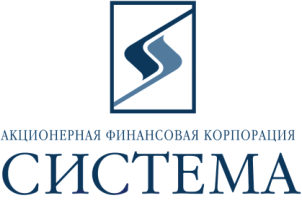 ЗАО «Сбербанк-АСТ»Исх. 05/2016 5 февраля  2016г.ТЕХНИЧЕСКОЕ ЗАДАНИЕ НА ПОСТАВКУ Предмет закупки – приобретение технической поддержки оборудования CiscoОбращаем Ваше внимание, что подача предложений, проводится путем снижения начальной максимальной цены договора (итоговой цены) за единицу продукции. Срок поставки – в течение 10 дней с даты заключения договора. Способы оплаты – безналичный расчет, 100 % постоплата, оплата производится в рублях по курсу ЦБ доллар США к рублю на день оплаты.Обязательные требования: Участник должен соответствовать требованиям, предъявляемым законодательством Российской Федерации к лицам, осуществляющим выполнение работ/оказание услуг, являющиеся предметом электронных торгов.Участник должен соответствовать требованию о не проведении ликвидации участника электронных торгов или не проведении в отношении участника электронных торгов процедуры банкротства.Участник должен соответствовать требованию о не приостановлении деятельности участника электронных торгов в порядке, предусмотренном Кодексом Российской Федерации об административных правонарушениях на день регистрации участника на электронные торги.Участник должен соответствовать требованию об отсутствии у участника электронных торгов задолженности по начисленным налогам, сборам и иным обязательным платежам в бюджеты любого уровня или государственные внебюджетные фонды за прошедший календарный год, размер которой превышает двадцать пять процентов балансовой стоимости активов участника электронных торгов по данным бухгалтерской отчетности за последний завершенный отчетный период.Участник не должен оказывать влияние на деятельность Заказчика, Организаторов, та также сотрудников и аффилированных лиц. Участник должен работать на Российском рынке не менее трех лет и соответствовать требованию об отсутствии фактов нарушения обязательств по договорам с ОАО АФК «Система», в том числе фактов задержки поставок товаров/выполнения работ/предоставления услуг в течение последнего календарного года.Участник должен действовать и иметь действующие филиалы (агентства, подразделения, представительства, склады) на территории г. Москвы и Московской области.Участник должен иметь партнерский статус компании Cisco. Дополнительные условия:Адрес поставки –   г. Москва, ул. Моховая, д.13 стр.1.Требования к обслуживанию и расходам на эксплуатацию – все расходы в рамках гарантийного обслуживания (замена, ремонт) несет Поставщик.Порядок формирования цены – цена указывается в условных единицах, включая НДС, и включать в себя все налоги, сборы, таможенные и другие обязательные платежи, а также все расходы, связанные с выполнением обязательств в полном объеме в строгом соответствии с функциональными и дополнительными требованиями, указанными в техническом задании на поставку. Фиксированная цена в условных единицах, полученная в ходе проведения торгов, изменению не подлежит в течение срока действия договора.В течение одного рабочего дня после окончания электронных торгов Победитель должен направить по адресу patrina@sistema.ru, копию коммерческого предложения, поданного в ходе проведения электронных торгов с указанием спецификации на поставку Товара, исполнения обязательных и основных требований, заверенное подписью руководителя и печатью компании.При подаче заявки через ЭТП Участники в обязательном порядке в составе заявки на участие в сборе коммерческих предложений должны предоставить следующие документы (сканы):выписку из ЕГРЮЛ;свидетельство о государственной регистрации (копия);документ, подтверждающий наличие партнёрского статуса.№Наименование товараПроизводитель / маркаКод продуктаЕд. измеренияКол-во Начальная максимальная цена за ед. товара, у.е. с НДСНачальная максимальная сумма торгов, у.е. с НДС 1Продление ТП коммутатора Cisco WS-C4948E-S s/nCAT1533S431(сервис для оборудования c серийным номером CAT1533S431с 16.03.16-15.03.17)CiscoCON-SNT-C4948ESШт.11096,031096,032Продление ТП контроллера Cisco AIR-CT5508-25-K9 s/nFCW1634L08E(сервис для оборудования c серийным номеромFCW1634L08E с 16.03.16-15.03.17)CiscoCON-SNT-CT0825Шт.12086,672086,673Продление ТП на шасси маршрутизатора Cisco CISCO3945/K9s/n FCZ1412720H(сервис для оборудования c серийным номером FCZ1412720Hс 16.03.16-15.03.17)CiscoCON-SNT-3945Шт.11627,981627,984Продление ТП маршрутизатора Cisco CISCO2901-SEC/K9 s/nFCZ152893C6(сервис для оборудования c серийным номером FCZ152893C6с 16.03.16-15.03.17)CiscoCON-SNT-2901SECШт.1315,16315,16Итого на сумму с учетом НДС 18%Итого на сумму с учетом НДС 18%Итого на сумму с учетом НДС 18%Итого на сумму с учетом НДС 18%Итого на сумму с учетом НДС 18%Итого на сумму с учетом НДС 18%5125,84